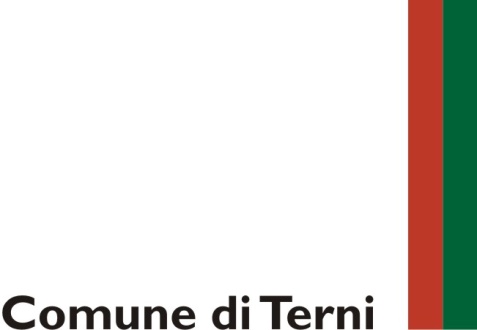 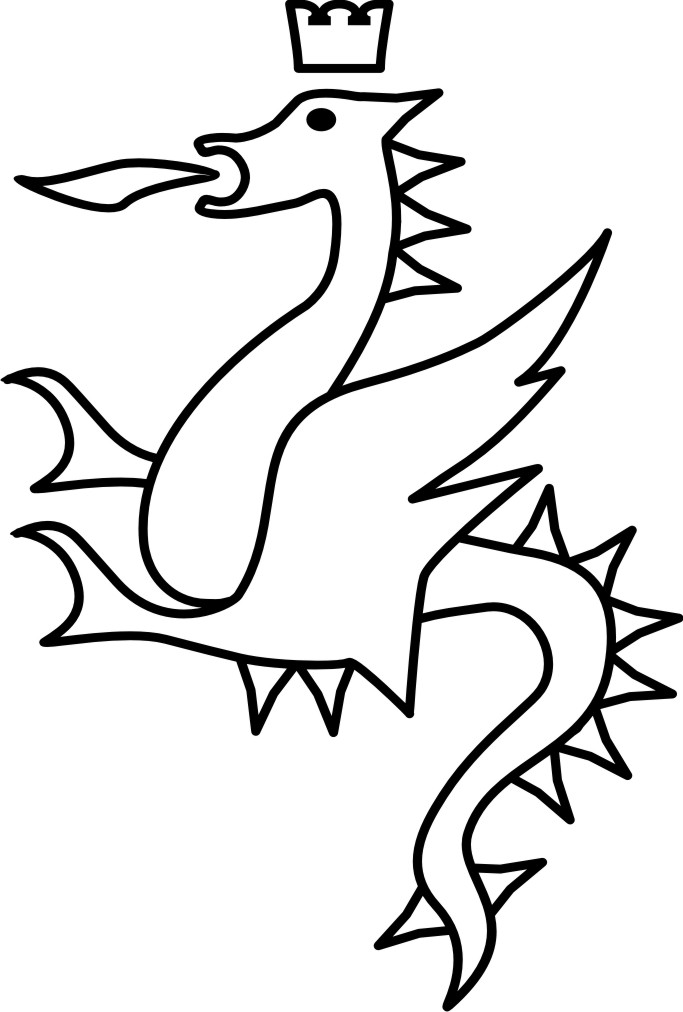 DOMANDA DI PARTECIPAZIONE AL BANDO PER  DI IMMOBILI E/O LOCALI COMUNALI PER ATTIVITA’ NON COMMERCIALI NEL CAMPO DEL VOLONTARIATO, DELL’ASSOCIAZIONISMO E DELLA COOPERAZIONE SOCIALE DA DESTINARE A CENTRI SOCIO-CULTURALI CHE FAVORISCANO  DEI CITTADINI E DELLA SALUTE PSICO-FISICA DELLE PERSONE ANZIANE, CON ATTIVITA’ RIVOLTE ANCHE ALLA GENERALITA’ DEI CITTADINI.Allegato B1Il sottoscritto ……………………………………………., nato a ………. il …………….., residente a …………, Via…………….. C.F……………., in qualità di:PresidenteLegale rappresentanteAltro  dell’Associazione di volontariato/promozione sociale (o altro ai sensi dell’art. 15 del vigente Regolamento per la concessione di beni immobili a Terzi) denominata ……………………………………...       con sede legale in ………………………………., Via ……………………………………………., CAP …………….., Codice Fiscale/P.IVA …………………………………. , tel. …….. fax …………….. e-mail ……………….., con sede operativa in…………………, Via ………………., costituita in data …………………… , CHIEDEdi partecipare  al Bando per la concessione in uso  di immobili e/o locali  comunali  per attività  non commerciali nel campo del volontariato  e dell’associazionismo, da destinare a Centri Socio-culturale che favoriscano la promozione del benessere dei cittadini e della salute psico-fisica delle persone anziane, con attività rivolte anche alla generalità dei cittadini”  emanato con Determinazione Dirigenziale n. *** del …………., affisso all’Albo Pretorio del Comune di Terni  il ……………; come:Soggetto singoloCapofila del seguente raggruppamento di associazioni disponibili a condividere lo spazio richiesto:Associazione 1Denominazione…………………………………………………………………….Associazione 2 Denominazione………………………………………………………………………………………Per la concessione in uso e gestione del sotto indicato spazio/locale di proprietà comunale da destinare a Centro socio-culturale ed attività associative identificato nell’allegato B3 con il n. ………A tal fine, consapevole delle sanzioni penali previste per chi dichiara il falso, esibisce atti falsi o non corrispondenti a verità e che quanto dichiarato potrà essere verificato presso gli organi della P.A. competente, ai sensi del testo unico in materia di documentazione amministrativa D.P.R. 28.12.2000 n. 445, sotto la propria responsabilità.DICHIARA (Le dichiarazioni si intendono riferite alla data di presentazione della domanda. In caso di raggruppamento di associazioni tale dichiarazione va compilata per ogni associazione richiedente) Di essere il Legale rappresentante del Soggetto richiedente;Che il Soggetto è iscritto nel Registro Regionale delle Organizzazioni di Volontariato/Registro Regionale delle Associazioni di Promozione Sociale al n. …………, o appartiene alla seguente tipologia………………………………….., nel campo del volontariato, dell’Associazionismo, o della cooperazione sociale:…………………………………………;che il proprio  statuto  non prevede il perseguimento di scopi di lucro, non si configura come circolo privato e non prevede limitazioni in relazione all'ammissione dei soci;che il Soggetto non si configura e non ha legami con partiti politici o organizzazioni che costituiscano articolazione degli stessi, nonché con organizzazioni sindacali o di datori di lavoro, associazioni professionali o di categoria e con quelle che perseguono come finalità esclusiva gli interessi economici degli associati; che non si trova in situazione di morosità nel confronti del Comune alla data di pubblicazione del bando;che i campi di intervento in cui  persegue i propri fini statutari sono prevalentemente i seguenti (barrare anche più caselle):promozione dell’invecchiamento attivo, delle forme di auto-mutuo-aiuto e di sussidiarietà orizzontale informazione, produzione, diffusione culturale, artistica e del tempo libero;educazione,  formazione e supporto scolasticovalorizzazione del territorio, dell’ambiente, dell’identità locale  e azioni di  rigenerazione urbanaattività ricreative, socio-culturali e di rilievo socialemulticulturalità e diritti umani.Altro_____________________________________________di aver preso cognizione e di accettare integralmente le condizioni riportate nel bando, allegato B alla deliberazione di Giunta comunale  n. ****** del …..…….; di essere a conoscenza delle condizioni in cui versano gli immobili ed accettarli nello stato di fatto in cui si trovano (specificare l’immobile scelto); di aver considerato e valutato tutte le condizioni di utilizzo del bene e di aver preso conoscenza di tutte le circostanze, generali e specifiche, incluse le spese inerenti le utenze, relative all’esecuzione della convenzione e di averne tenuto conto nella formulazione del progetto di gestione;di aver tenuto conto, nella formulazione del proprio progetto di gestione, anche degli obblighi relativi alle disposizioni in materia di sicurezza, tutela della privacy, igiene e sanità, condizioni di lavoro, di previdenza e di assistenza in vigore;di essere regolarmente costituiti da almeno sei mesi e di avere un atto costitutivo ed uno statuto registrato (secondo la tipologia di appartenenza);di essere in regola con il rendiconto economico e finanziario, il libro soci e con le adempienze connesse alla natura associativa, a tale riguardo allega i nominativi del legale rappresentante e degli associati; di conoscere ed accettare incondizionatamente tutte le condizioni e prescrizioni del presente avviso e degli allegati che ne costituiscono parte integrante e sostanziale, ritenendolo equo; di impegnarsi a non sub-concedere i locali assegnati a terzi, siano essi associazioni o persone fisiche, fatto salvo utilizzi “temporanei” ai sensi dell’art. 10 del bando; che il Soggetto   è stato gestore di Centri Sociali  nell’ultimo triennio  si  no ( se si specificare dove);che il Soggetto  ha beneficiato nell'ultimo triennio di contributi o altre forme di agevolazione da parte di Enti pubblici (in caso affermativo, specificare quali e l’entità);che il Soggetto  accetta l’assegnazione di altro spazio, diverso da quello richiesto   si    noSi allega alla presente domanda:Allegato B 2 “Progetto esecutivo delle attività e Piano economico di gestione” debitamente compilato e sottoscritto dal rappresentante legale;Statuto, Atto costitutivo ed elenco degli associati;Curriculum dell’Associazione con particolare riferimento alle attività dell’ultimo triennio;Copia del certificato di attribuzione del codice fiscale;Copia documento di riconoscimento del Rappresentante Legale, in corso di validità;Modello EAS (per le Associazioni di Promozione Sociale);Nel caso di raggruppamento di Associazioni: protocollo di intesa sottoscritto da tutte le associazioni partecipanti con indicato il nominativo dell’Associazione “referente”; documenti di cui ai punti 2,3,4,5,6, relativi ad ogni Associazione partecipante.TIMBRO E FIRMA__________________________________In ottemperanza alla legislazione sulla tutela delle persone e di altri soggetti rispetto al trattamento dei dati personali (art. 13 D. Lgs. 196/2003 e s.m.i.) i dati personali riportati sul presente modulo non verranno divulgati a terzi da parte dell'Amministrazione Comunale di Terni ma saranno utilizzati dalla stessa solo al fine di poter adempiere alle procedure conseguenti al presente bando.Terni, lì ………………….In fedeper l’Associazione ………………………..                                                                 Il Legale Rappresentante                                                                                              Sig. …………………………………